THE MAINLINE GALLERY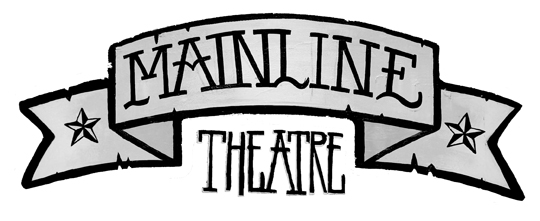 3905 boul. St-LaurentRental RatesSeptember 2015 - July 2016RENTAL FEESOne week exhibition: $800 + taxes. Galerie Fringe Alumni Discount: $650 + taxes!!!	*** Rental includes gallery sitter and vernissage. ***50% deposit upon reservation, 50% upon occupation.GALLERY HOURSSet up: 		Wednesday afternoon Vernissage: 	Wednesday, 5PM-9PMExhibition: 	Thursday, Friday, Saturday, Sunday, 12PM-6PMStrike: 		Sunday evening	DESCRIPTIONStreet-level in high foot traffic neighbourhood (next to Schwartz's Deli).Full view from the sidewalk. Giant floor-to-ceiling, wall-to-wall window frontage.Track lighting, white walls, hardwood floor.MEASUREMENTSExhibition space: 10m long x 5.5 m wide x 3.3 m tallFloor area: 	55m2 Wall area: 	70 m2North wall: 	6.8mEast wall: 	5.2mSouth wall: 	10m segmented (3m, 4.3m, and 2.7m)OTHER DETAILSThe gallery will apply for a liquor license to sell drinks at the vernissage.The renter is responsible for insuring own exhibited work.A gallery sitter will be provided during Vernissage and Exhibition hours.The gallery will accept cash, credit or debit purchases. The gallery will not take commision on the sale of the work. Instead, a flat fee of $25 will be applied per artwork sold.